福清西山学校高中部2018-2019学年第一学期期中考试高一物理试卷答案一、选择题（1-8题为单选题，9-12题为多选题每题4分，总分48分）。二、实验题（每空2分，总共12分)13．   0.30m/s；         0.40 m/s2 14．    32N；              30N  三、计算题（8+10+12+12=42分，解答时应写出必要的文字说明、方程式和重要的演算步骤，只写出最后答案的不得分；有数值计算的题，答案中必须明确写出数值和单位。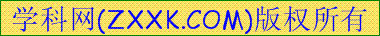 15．（8分）解：根据题意可知，位移为 ，时间为： 
根据平均速度公式可以知道： 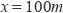 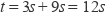 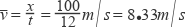 16（10分） 解：快艇在8s末的速度为：v=v0+at=（4+2×8）m/s=20m/s
8s内经过的位移为：s=v0t+ at2=（4×8+ ×2×82）m=96m 
答：①这艘快艇在8s末的速度是20m/s；②8s内经过的位移是96m．   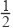 （1）解：根据速度﹣位移公式得：v2=2gh
得：h= m
答：物体下落的高度是20m．
（2）根据速度公式：v=gt
得：t= s
答：物体下落的时间是2s．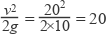 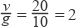 （1）解：汽车速度减为零的时间为：
，
则刹车后3s末的速度为：v=v0+at=20﹣5×3m/s=5m/s．
答：汽车在刹车后第3s末的速度是5m/s；
（2）刹车后5s内的位移等于4s内的位移，则有：
． 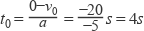 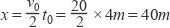 题号123456789101112答案 A B C C B BB  CABDBD BC AB